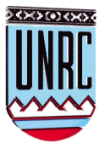 UNIVERSIDAD NACIONAL DE RIO CUARTOSECRETARIA ACADEMICAPROYECTO DE INTEGRACIÓN A LA CULTURA UNIVERSITARIA –Tercera etapa- ANEXO I -PROYECTO SOBRE ESCRITURA Y LECTURA  EN LAS DISCIPLINAS PARA PRIMEROS AÑOS DE LAS CARRERAS (PELPA III)CARÁTULAPROYECTOIII -  EVALUACION DEL DESARROLLO DEL PROCESO, se considerarán los siguientes ítems:TÍTULO DEL PROYECTO:DATOS INSTITUCIONALESDATOS INSTITUCIONALESDATOS INSTITUCIONALESFACULTAD/ES 	DEPARTAMENTO/SÁREA/S3-  DATOS DE LA /S ASIGNATURA/S PARTICIPANTE/S3-  DATOS DE LA /S ASIGNATURA/S PARTICIPANTE/S3-  DATOS DE LA /S ASIGNATURA/S PARTICIPANTE/S3-  DATOS DE LA /S ASIGNATURA/S PARTICIPANTE/S3-  DATOS DE LA /S ASIGNATURA/S PARTICIPANTE/S3-  DATOS DE LA /S ASIGNATURA/S PARTICIPANTE/S3-  DATOS DE LA /S ASIGNATURA/S PARTICIPANTE/SAsignatura/s participante/sCarreras destinatariasNº de estudiantes (aproximado)Año de cursadoRégimen y ubicación en el cuatrimestreCarga horaria4- DATOS DEL EQUIPO4- DATOS DEL EQUIPO4- DATOS DEL EQUIPO4- DATOS DEL EQUIPO4- DATOS DEL EQUIPONombre y apellido DNICargo o condición que reviste en la UNRCParticipación (Director, co director, docente de la UNRC, docente de  escuela secundaria, tutor, colaborador, estudiante colaborador,asesor pedagógico)Firma4.1 DATOS DE CONTACTO DEL EQUIPO4.1 DATOS DE CONTACTO DEL EQUIPO4.1 DATOS DE CONTACTO DEL EQUIPONombre y apellido MAIL TELEFONO INTERNO 5. RESUMEN (entre 10 y 20 renglones)6. ANTECEDENTES DEL/A DIRECTOR/A  vinculados con el proyecto Y DEL GRUPO DE TRABAJO (hasta una página)TÍTULO DEL PROYECTO:FUNDAMENTACIÓN Y ANTECEDENTES  (entre 1 y 2 páginas)PROBLEMA O SITUACION PROBLEMÁTICA  QUE JUSTIFICA EL PROCESO DE ALFABETIZACIÓN ACADÉMICA (hasta 40 renglones)OBJETIVOSTAREAS, ACTIVIDADES, ESTRATEGIAS, ETC. DE LECTURA Y ESCRITURA y DE METACOGNICIÓN  (hasta dos páginas)EVALUACIÓN DE LOS APRENDIZAJES 7- CRONOGRAMA   (Se recuerda que el desarrollo de los proyectos se realizará desde Marzo de 2017  a  Noviembre de 2018)7- CRONOGRAMA   (Se recuerda que el desarrollo de los proyectos se realizará desde Marzo de 2017  a  Noviembre de 2018)7- CRONOGRAMA   (Se recuerda que el desarrollo de los proyectos se realizará desde Marzo de 2017  a  Noviembre de 2018)7- CRONOGRAMA   (Se recuerda que el desarrollo de los proyectos se realizará desde Marzo de 2017  a  Noviembre de 2018)7- CRONOGRAMA   (Se recuerda que el desarrollo de los proyectos se realizará desde Marzo de 2017  a  Noviembre de 2018)7- CRONOGRAMA   (Se recuerda que el desarrollo de los proyectos se realizará desde Marzo de 2017  a  Noviembre de 2018)7- CRONOGRAMA   (Se recuerda que el desarrollo de los proyectos se realizará desde Marzo de 2017  a  Noviembre de 2018)7- CRONOGRAMA   (Se recuerda que el desarrollo de los proyectos se realizará desde Marzo de 2017  a  Noviembre de 2018)7- CRONOGRAMA   (Se recuerda que el desarrollo de los proyectos se realizará desde Marzo de 2017  a  Noviembre de 2018)7- CRONOGRAMA   (Se recuerda que el desarrollo de los proyectos se realizará desde Marzo de 2017  a  Noviembre de 2018)7- CRONOGRAMA   (Se recuerda que el desarrollo de los proyectos se realizará desde Marzo de 2017  a  Noviembre de 2018)7- CRONOGRAMA   (Se recuerda que el desarrollo de los proyectos se realizará desde Marzo de 2017  a  Noviembre de 2018)MESESActividades febmarabrmayjunjulagosepoctnovdic8- RECURSOS Y DISPOSITIVOS TECNOLÓGICOSBreve presentación del proceso evaluativo del ProyectoObjetivos de la evaluación de la implementación (desarrollo) del proyectoProcedimiento que se utilizará para la evaluación del Proyecto .Recursos o instrumentos que se utilizarán para la evaluación del desarrollo del Proyecto (autoevaluación, encuestas, entrevistas colectivas, producciones de los alumnos, etc.)Cronograma de la evaluación (Se recuerda que la modalidad de evaluación que se pretende alentar es un proceso que acompaña todo el desarrollo del Proyecto, aunque los informes se escriban en los dos últimos meses de cada año)Resultados esperables – obstáculos/dificultades – conclusiones (explicitación de los procesos que se pusieron en juego para superarlos, si los hubo)Elaboración de los Informes: Podrán redactarse como relato grupal de experiencia, mencionando los aportes y logros alcanzados y las dificultades u obstáculos encontrados, según pautas que oportunamente se ofrecerán desde la SAPresentación de los Informes parciales a Secretaría Académica de la UNRC: hasta 30 de Noviembre de 2017 (última fecha). Informes Finales: 28 de Noviembre de 2018- PRESUPUESTO (entre lo financiable: insumos de papelería, textos y viáticos e inscripciones a Congresos para presentar propuestas, avances o conclusiones del Proyecto)Insumos de papelería:                                                                $ Libros                                                                                             $Viáticos                                                                                         $Pasajes                                                                                          $Otros                                                                                              $Breve Justificación del Proyecto: AVAL DE LA COMISION ASESORA Indicar El proyecto está en condiciones formales de ser presentado □El equipo ha participado en el proceso de asesoramiento y formación □Breve comentario valorativo: Firma y aclaración de los integrantes Y/O Coordinador/a de la Comisión. AVAL DEL/A SECRETARIO/A ACADEMICO/A DE LA FACULTADEl proyecto presenta todos los requisitos formales (señale con ✓)Datos completos de los integrantes (Nombre, apellido, DNI y mail de contacto) □Firmas de todos los integrantes del equipo □Nota aval del jefe de cátedra en caso de que el Director del proyecto, no revista la figura de responsable de la cátedra. □CV del director y antecedentes del equipo □Planilla de presupuesto correspondiente □Breve comentario valorativo: Firma y aclaraciónLugar y fecha: 